1° Campionato Zonale Altura e Miniatura – V Zona FIVSalerno – Marina d’ Arechi   1 – 2 – 3 aprile 2016M O D U L O  D ’ I S C R I Z I O N ELe iscrizioni al Campionato Zonale potranno pervenire a mezzo mail (comitatocircolivelici@gmail.com) oppure direttamente alla Segreteria della Regata aperta presso il Marina d’Arechi nelle giornate di Mercoledi 30/03 dalle 16:00 alle 20:00 e Giovedì 31/03 dalle 10:00 alle 19:00. Le iscrizioni dovranno essere debitamente sottoscritte e complete della fotocopia del certificato di stazza, delle tessere FIV e del certificato di assicurazione e della licenza di Pubblicità ove ricorrano le condizioni.I M B A R C A Z I O N E                                                                                                           [ * dati obbligatori]Nome* : 	N° Velico*: 	L.O.A.:Tipo Certificato*: 	ORC InternationalORC ClubA R M A T O R ECognome*: 	Nome*:Indirizzo: 	Cap : 	Città:Telefono: 	Fax : 	e.mail:Tessera FIV*: 	Club Velico :RESPONSABILE DI BORDO *: specificare chi sarà il Responsabile di bordo ed il n° di tel. mobile per rin tracciare l’imbarcazione in regata.ARMATORE   Tel. mobile n°:REFERENTE   Cognome*: 	Nome*: Tel. mobile n°:Desidero essere iscritto alla categoria “GRANCROCIERA”  D i c h i a r o ch e l ’ im b a r ca z io n e r eg a t e r à p o s se d e nd o l e s e gu e n t i c a r a t t e r is t i c he :Vele di tessuto a bassa tecnologia(dacron e altre fibre poliesteri, nylon ed altre fibre poliammide, cotone e, comunque, di filati a basso modulo di elasticità tessuti a trama ed ordito senza laminature);Rollafiocco con vela installata o vela di prua con garrocci; Rollaranda completo e funzionante;Ponte in teak completo; Elica a pale fisse;Alberatura senza rastrematura;Salpancore completamente installato in coperta; Anno di varo anteriore al 1984;        YACHT SPONSORIZZATO* :     SI         NO                       LICENZA DI PUBBLICITA’* :	SI         NO       	LICENZA DI PUBBLICITÀ*:	SI	NOSalpancore  in  apposito  gavone  a  prua  con  ancora  e catena adeguate di peso (Kg) almeno 3 volte la LOA, nell’alloggiamento;Desalinizzatore proporzionato; Bulbo in ghisa;(qualora nella serie fosse previsto anche quello in piombo);Bulbo in ghisa corto;(qualora nella serie fosse previsto anche quello lungo);Bow-thrusters a vista; Impianto di condizionamento;in fede 	........................................LISTA EQUIPAGGIO *Cognome *	Nome *	n°.Tess.FIV *  e_mailD I C H I A R A Z I O N E   D I  R E S P O N S A B I L I T À *Il sottoscritto*	 in qualità di: 	ArmatoreReferente dell’Armatore chiede l'iscrizione al 1° C a m p i o n a t o  Zonale Altura e Minialtura - V Zona FIV dell'imbarcazione*	 N° velico*e del suo equipaggio, dando espressamente atto e dichiarando quanto  segue:1.  gli organizzatori non sono in alcun modo responsabili: della idoneità della barca e delle sue qualità marine; delle relative attrezzature e dotazioni, comprese quelle di sicurezza, di cui mi assumo ogni personale responsabilità; della capacità dell'equipaggio ad affrontare il percorso; delle modalità di svolgimento e delle condizioni meteomarine della regata;2.  l'equipaggio partecipa alla regata a proprio rischio e pericolo e accetta che il comandante è l'unico, esclusivo responsabile della decisione di partire e di continuare la navigazione in qualunque momento, consapevole di dover contare sui soli propri mezzi;3.  con la sottoscrizione della presente, gli Organizzatori, il Comitato di Regata e quanti altri concorrono nell'organizzazionedella regata, vengono espressamente e pienamente sollevati, da ogni responsabilità, per eventuali danni che dovessero derivare all'imbarcazione e/o all'equipaggio, a me stesso o alle mie cose, a persone o a cose di terzi, in occasione o a causa della partecipazione alla regata e/o alle operazioni inerenti, sia in mare che a terra ad essa collegate;4.  di conoscere le ”Special Regulations Governing Offshore Racing” emesse dall’ISAF, in particolare la Regola fondamentale4.DECISIONE DI PARTECIPARE ALLA REGATA “La responsabilità della decisione di una barca di partecipare a una regata o dirimanere in regata è solo sua”;5.  che il proprio Yacht, equipaggio e attrezzature sono conformi ai requisiti minimi previsti dallo stesso per questa regata:6.  che  le  “Special  Regulations”  non  sostituiscono,  bensì  completano,  i  requisiti  previsti  dalle  autorità  governative,  daiRegolamenti di Regata, e dai regolamenti delle Associazioni di classe e dei sistemi di stazza;7.  di rispettare i regolamenti previsti nel bando e nelle istruzioni di regata accettando fin d'ora, senza riserve, la giurisdizione esclusiva e le decisioni degli Organi preposti alla regata su ogni questione inerente8.  accetto di sottopormi al Regolamento di Regata dell’ISAF alle disposizioni dell’Autorità Nazionale sotto la giurisdizione della quale il presente Campionato viene corso, al Bando, alle Istruzioni di Regata ed ai Regolamenti di classe.9.  l’imbarcazione non è stata modificata in alcuna sua parte successivamente alla determinazione del rating.10. qualunque modifica futura che alteri il rating verrà immediatamente notificata al Comitato con comunicazione scritta.11. di essere in possesso di tutti i documenti richiesti nel Bando della Manifestazione  inerenti l’Armatore, l’imbarcazione el’equipaggio.12. di aver contratto le assicurazioni necessarie per la RC a copertura di danni a cose verso terzi, come stabilito dalla vigentenormativa FIV ed art.68 del Regolamento di Regata FIV.I sottoscritti approvano e confermano quanto precedentemente scritto e in particolare i punti (1), (2), (3), (4) e (12) ai sensi degli artt. 1341, 1342 del Codice Civile e autorizzano il trattamento dei dati personali, inseriti nella modulistica della Regata in base al D.L.196/03.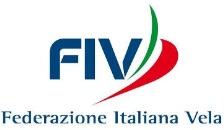 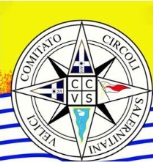 Comitato Circoli Velici Salernitani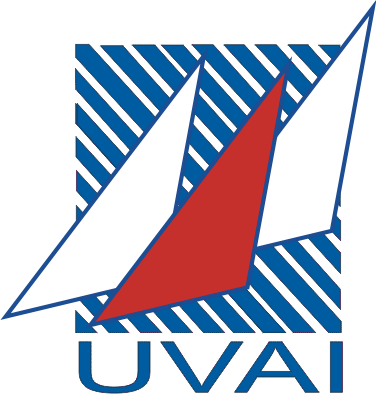 123456789101112